onde está o óleo?A fase 4 da CULT é uma oportunidade que você tem de organizar todos os conhecimentos adquiridos nesta edição da CULT.  Desta vez, conhecemos um pouco mais sobre o vazamento do petróleo que atingiu o litoral brasileiro. 	Para fazer a síntese da CULT XXVII, escreva:a) uma introdução, relatando sobre o  o fato ocorrido no litoral do Nordeste; b) o desenvolvimento do texto, apresentando:- a influência das correntes marítimas na distribuição do petróleo nas costas brasileiras;- a influência das correntes marítimas no comércio do tráfico negreiro; - o método para localizar a provável fonte de derramamento do petróleo;- explicação sobre a corrente sul equatorial;  - descreva a triangulação da rota dos navios de escravos;- como o anticiclone de Santa Helena favorecia a rota África-Brasil; - por que a escravidão indígena não prosperou no Brasil;c) a conclusão – nessa parte, você deve apresentar:	- atualização dos dados sobre o vazamento (consultas à mídia);- quais são os cuidados para diminuir os impactos ambientais causados pelo petróleo. Você poderá, também, acrescentar aprendizagens relacionas a outras fontes de informações que completam a ideia da melhora da qualidade ambiental dos oceanos do planeta. 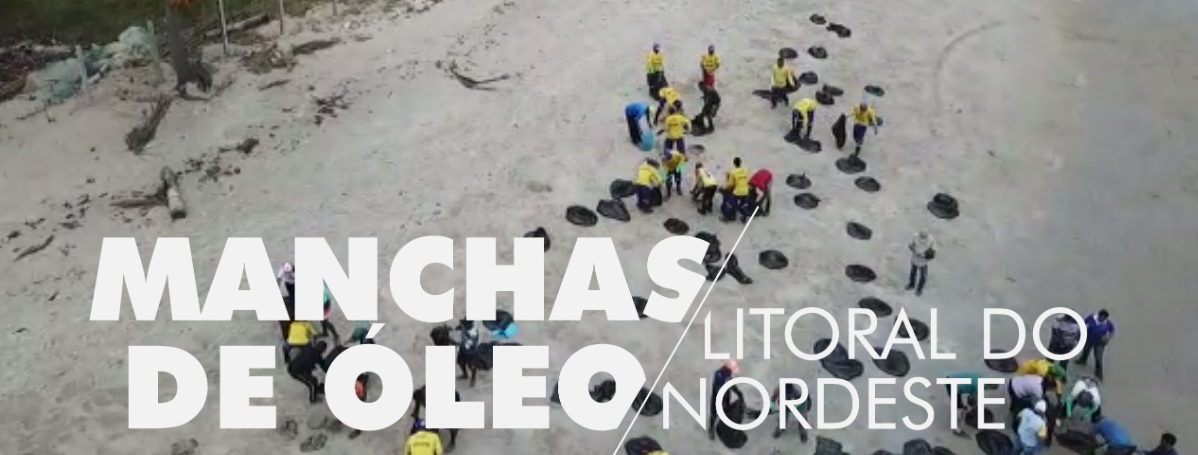 